主內楊昭陸醫師追思禮拜Memorial Service for Dr. Micky Yu二零一七年九月二日上午十時半September. 2, 2017- 10:30 AM主禮：Officiating Minister:主禮：Officiating Minister:黃宋來牧師Rev. Wong翻譯Translator:薛芬妮姊妹Mrs. Fanny Tan薛芬妮姊妹Mrs. Fanny Tan司琴Pianist:陳麗輝姊妹Mrs. Li- Hui Chen陳麗輝姊妹Mrs. Li- Hui Chen司琴Pianist:王馮瑛瑛姊妹Mrs. Ying-Y Wang王馮瑛瑛姊妹Mrs. Ying-Y Wang11默禱Silent Prayer 默禱Silent Prayer 默禱Silent Prayer 默禱Silent Prayer 默禱Silent Prayer 默禱Silent Prayer 默禱Silent Prayer 默禱Silent Prayer 默禱Silent Prayer 默禱Silent Prayer 默禱Silent Prayer 默禱Silent Prayer 會眾Congregation會眾Congregation會眾Congregation會眾Congregation會眾Congregation會眾Congregation會眾Congregation會眾Congregation22唱詩Hymn唱詩Hymn唱詩Hymn#368默契 #368默契 #368默契 #368默契 #368默契 #368默契 #368默契 #368默契 #368默契 #368默契 眾立Cong. Stand眾立Cong. Stand眾立Cong. Stand眾立Cong. Stand眾立Cong. Stand眾立Cong. Stand眾立Cong. StandThere's a Quiet UnderstandingThere's a Quiet UnderstandingThere's a Quiet UnderstandingThere's a Quiet UnderstandingThere's a Quiet UnderstandingThere's a Quiet UnderstandingThere's a Quiet UnderstandingThere's a Quiet UnderstandingThere's a Quiet UnderstandingThere's a Quiet UnderstandingThere's a Quiet UnderstandingThere's a Quiet UnderstandingThere's a Quiet UnderstandingThere's a Quiet UnderstandingThere's a Quiet UnderstandingThere's a Quiet UnderstandingThere's a Quiet UnderstandingThere's a Quiet UnderstandingThere's a Quiet UnderstandingThere's a Quiet Understanding33禱告Prayer禱告Prayer禱告Prayer禱告Prayer禱告Prayer禱告Prayer禱告Prayer禱告Prayer禱告Prayer禱告Prayer禱告Prayer吳錫安牧師Rev. Zion Wu吳錫安牧師Rev. Zion Wu吳錫安牧師Rev. Zion Wu吳錫安牧師Rev. Zion Wu吳錫安牧師Rev. Zion Wu吳錫安牧師Rev. Zion Wu吳錫安牧師Rev. Zion Wu吳錫安牧師Rev. Zion Wu吳錫安牧師Rev. Zion Wu44唱詩Hymn唱詩Hymn#292將你最好的獻與主 #292將你最好的獻與主 #292將你最好的獻與主 #292將你最好的獻與主 #292將你最好的獻與主 #292將你最好的獻與主 #292將你最好的獻與主 #292將你最好的獻與主 #292將你最好的獻與主 #292將你最好的獻與主 #292將你最好的獻與主 #292將你最好的獻與主 #292將你最好的獻與主 #292將你最好的獻與主 #292將你最好的獻與主 #292將你最好的獻與主 眾立Cong. Stand眾立Cong. StandGive of Your Best to the MasterGive of Your Best to the MasterGive of Your Best to the MasterGive of Your Best to the MasterGive of Your Best to the MasterGive of Your Best to the MasterGive of Your Best to the MasterGive of Your Best to the MasterGive of Your Best to the MasterGive of Your Best to the MasterGive of Your Best to the MasterGive of Your Best to the MasterGive of Your Best to the MasterGive of Your Best to the MasterGive of Your Best to the MasterGive of Your Best to the MasterGive of Your Best to the MasterGive of Your Best to the MasterGive of Your Best to the MasterGive of Your Best to the Master55讀經Scripture讀經Scripture讀經Scripture讀經Scripture讀經Scripture讀經Scripture帖前4:13-18I Thessalonians帖前4:13-18I Thessalonians帖前4:13-18I Thessalonians帖前4:13-18I Thessalonians帖前4:13-18I Thessalonians帖前4:13-18I Thessalonians帖前4:13-18I Thessalonians帖前4:13-18I Thessalonians帖前4:13-18I Thessalonians帖前4:13-18I Thessalonians戚厚生牧師& Dean Tan 戚厚生牧師& Dean Tan 戚厚生牧師& Dean Tan 戚厚生牧師& Dean Tan 66獻詩Anthem獻詩Anthem獻詩Anthem獻詩Anthem#46天父必看顧你#46天父必看顧你#46天父必看顧你#46天父必看顧你#46天父必看顧你#46天父必看顧你#46天父必看顧你#46天父必看顧你#46天父必看顧你#46天父必看顧你#46天父必看顧你#46天父必看顧你#46天父必看顧你成人詩班Adult Choir成人詩班Adult Choir成人詩班Adult ChoirGod Will Take Care of YouGod Will Take Care of YouGod Will Take Care of YouGod Will Take Care of YouGod Will Take Care of YouGod Will Take Care of YouGod Will Take Care of YouGod Will Take Care of YouGod Will Take Care of YouGod Will Take Care of YouGod Will Take Care of YouGod Will Take Care of YouGod Will Take Care of YouGod Will Take Care of YouGod Will Take Care of YouGod Will Take Care of YouGod Will Take Care of YouGod Will Take Care of YouGod Will Take Care of YouGod Will Take Care of You77證道Sermon 證道Sermon 證道Sermon 證道Sermon 證道Sermon 證道Sermon 黃宋來牧師Rev. Wong黃宋來牧師Rev. Wong黃宋來牧師Rev. Wong黃宋來牧師Rev. Wong黃宋來牧師Rev. Wong黃宋來牧師Rev. Wong黃宋來牧師Rev. Wong黃宋來牧師Rev. Wong黃宋來牧師Rev. Wong黃宋來牧師Rev. Wong黃宋來牧師Rev. Wong88獻詩       Anthem獻詩       Anthem獻詩       Anthem獻詩       Anthem獻詩       Anthem#405 必有恩惠慈愛#405 必有恩惠慈愛#405 必有恩惠慈愛#405 必有恩惠慈愛#405 必有恩惠慈愛#405 必有恩惠慈愛#405 必有恩惠慈愛#405 必有恩惠慈愛#405 必有恩惠慈愛#405 必有恩惠慈愛總堂詩班EMSI Choir總堂詩班EMSI Choir總堂詩班EMSI Choir總堂詩班EMSI Choir總堂詩班EMSI ChoirSurely Goodness and MercySurely Goodness and MercySurely Goodness and MercySurely Goodness and MercySurely Goodness and MercySurely Goodness and MercySurely Goodness and MercySurely Goodness and MercySurely Goodness and MercySurely Goodness and MercySurely Goodness and MercySurely Goodness and MercySurely Goodness and MercySurely Goodness and MercySurely Goodness and MercySurely Goodness and MercySurely Goodness and MercySurely Goodness and MercySurely Goodness and MercySurely Goodness and Mercy99懷念的話Words of Remembrance懷念的話Words of Remembrance懷念的話Words of Remembrance懷念的話Words of Remembrance懷念的話Words of Remembrance懷念的話Words of Remembrance懷念的話Words of Remembrance懷念的話Words of Remembrance懷念的話Words of Remembrance懷念的話Words of Remembrance親友Family Friends親友Family Friends親友Family Friends親友Family Friends親友Family Friends親友Family Friends親友Family Friends親友Family Friends親友Family Friends親友Family Friends1010唱詩Hymn# 294是否將一切獻上# 294是否將一切獻上# 294是否將一切獻上# 294是否將一切獻上# 294是否將一切獻上# 294是否將一切獻上# 294是否將一切獻上# 294是否將一切獻上# 294是否將一切獻上# 294是否將一切獻上# 294是否將一切獻上# 294是否將一切獻上# 294是否將一切獻上眾立Cong. Stand眾立Cong. Stand眾立Cong. Stand眾立Cong. Stand眾立Cong. Stand眾立Cong. StandIs your all on the AltarIs your all on the AltarIs your all on the AltarIs your all on the AltarIs your all on the AltarIs your all on the AltarIs your all on the AltarIs your all on the AltarIs your all on the AltarIs your all on the AltarIs your all on the AltarIs your all on the AltarIs your all on the AltarIs your all on the AltarIs your all on the AltarIs your all on the AltarIs your all on the AltarIs your all on the AltarIs your all on the AltarIs your all on the Altar1111謝詞Word of Thanks謝詞Word of Thanks謝詞Word of Thanks謝詞Word of Thanks謝詞Word of Thanks謝詞Word of Thanks謝詞Word of Thanks謝詞Word of Thanks楊建豐先生Mr. Michael Yu楊建豐先生Mr. Michael Yu楊建豐先生Mr. Michael Yu楊建豐先生Mr. Michael Yu楊建豐先生Mr. Michael Yu楊建豐先生Mr. Michael Yu楊建豐先生Mr. Michael Yu楊建豐先生Mr. Michael Yu楊建豐先生Mr. Michael Yu楊建豐先生Mr. Michael Yu楊建豐先生Mr. Michael Yu楊建豐先生Mr. Michael Yu1212祝福Benediction祝福Benediction祝福Benediction祝福Benediction祝福Benediction祝福Benediction祝福Benediction黃宋來牧師Rev. Wong黃宋來牧師Rev. Wong黃宋來牧師Rev. Wong黃宋來牧師Rev. Wong黃宋來牧師Rev. Wong黃宋來牧師Rev. Wong黃宋來牧師Rev. Wong黃宋來牧師Rev. Wong黃宋來牧師Rev. Wong黃宋來牧師Rev. Wong黃宋來牧師Rev. Wong黃宋來牧師Rev. Wong黃宋來牧師Rev. Wong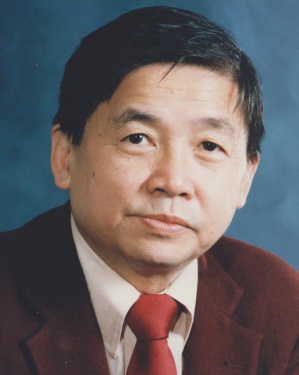 楊昭陸醫師生平事略楊昭陸醫師生平事略楊昭陸醫師生平事略楊昭陸醫師生平事略楊昭陸醫師生平事略楊昭陸醫師於一九三三年七月五日在菲律賓馬尼拉出生，他生於傑出的基督教華人家庭.楊醫師是楊怡店先生（故）和黃艷治夫人（故）的兒子。他在一個溫暖幸福的家庭中，過著美好的生活，楊醫師有十位弟兄姊妹,他排行第九 .自幼以來，他渴望成為一名偉大的醫生，因此追求醫療領域。楊醫師畢業於聖多馬醫學院後，一九五八年七月來到美國進行醫學培訓。他專門從事小兒科，具有過敏和血液學專長，並在布魯克林，路易斯維爾，檀香山和費城進行了培訓。楊醫師還在阿爾伯特·愛因斯坦醫學院的蒙特菲奧雷兒童醫院工作了八年臨床副教授，之後又義務至九零年.共有三十多年之久. 於一九七二年,楊醫師在新澤西州愛迪生開設了自己的兒科診所, 甚得多人信任與愛戴, 終生全心竭力服務,四十二年照顧好幾代患者.    一九六四年十一月廿八日, 他與孫錦雲姊妹共結連理，他們有兩個女兒和兩個兒子, 有一位內孫及兩位外孫. 楊醫師忠誠於他的家人和朋友，獻身於病人，因為他的幸福喜樂，善良和慷慨的精神，深得眾人的愛戴,他是每個人的朋友，並且總是向有需要的人伸出援助之手。    楊醫師不單在社會上有好的評論, 他更是一位虔誠愛主的基督徒,他是國際神學福音佈道會的董事, 也是高原地基督教生命堂的同工,熱心參與各種教會活動,常免費幫弟兄姊妹醫病.常存體恤心幫助有需要的人, 是一位愛神愛人如己的好基督徒.於二零一七年八月二十六日凌晨一時一刻，楊醫師平靜安詳的離開與他生活五十三年愛妻。他的妻子孫錦雲夫人和他的千金楊慧慧女士及楊寧寧女士，公子楊建豐先生和楊建盛先生,女婿謝醫師 ,媳婦張迪媚女士，孫子謝賈斯汀，謝埃里克和楊鴻恩, 都敬佩愛戴他 ,他們會懷念他溫暖的陽光，永遠將他懷念在心中。楊昭陸醫師於一九三三年七月五日在菲律賓馬尼拉出生，他生於傑出的基督教華人家庭.楊醫師是楊怡店先生（故）和黃艷治夫人（故）的兒子。他在一個溫暖幸福的家庭中，過著美好的生活，楊醫師有十位弟兄姊妹,他排行第九 .自幼以來，他渴望成為一名偉大的醫生，因此追求醫療領域。楊醫師畢業於聖多馬醫學院後，一九五八年七月來到美國進行醫學培訓。他專門從事小兒科，具有過敏和血液學專長，並在布魯克林，路易斯維爾，檀香山和費城進行了培訓。楊醫師還在阿爾伯特·愛因斯坦醫學院的蒙特菲奧雷兒童醫院工作了八年臨床副教授，之後又義務至九零年.共有三十多年之久. 於一九七二年,楊醫師在新澤西州愛迪生開設了自己的兒科診所, 甚得多人信任與愛戴, 終生全心竭力服務,四十二年照顧好幾代患者.    一九六四年十一月廿八日, 他與孫錦雲姊妹共結連理，他們有兩個女兒和兩個兒子, 有一位內孫及兩位外孫. 楊醫師忠誠於他的家人和朋友，獻身於病人，因為他的幸福喜樂，善良和慷慨的精神，深得眾人的愛戴,他是每個人的朋友，並且總是向有需要的人伸出援助之手。    楊醫師不單在社會上有好的評論, 他更是一位虔誠愛主的基督徒,他是國際神學福音佈道會的董事, 也是高原地基督教生命堂的同工,熱心參與各種教會活動,常免費幫弟兄姊妹醫病.常存體恤心幫助有需要的人, 是一位愛神愛人如己的好基督徒.於二零一七年八月二十六日凌晨一時一刻，楊醫師平靜安詳的離開與他生活五十三年愛妻。他的妻子孫錦雲夫人和他的千金楊慧慧女士及楊寧寧女士，公子楊建豐先生和楊建盛先生,女婿謝醫師 ,媳婦張迪媚女士，孫子謝賈斯汀，謝埃里克和楊鴻恩, 都敬佩愛戴他 ,他們會懷念他溫暖的陽光，永遠將他懷念在心中。楊昭陸醫師於一九三三年七月五日在菲律賓馬尼拉出生，他生於傑出的基督教華人家庭.楊醫師是楊怡店先生（故）和黃艷治夫人（故）的兒子。他在一個溫暖幸福的家庭中，過著美好的生活，楊醫師有十位弟兄姊妹,他排行第九 .自幼以來，他渴望成為一名偉大的醫生，因此追求醫療領域。楊醫師畢業於聖多馬醫學院後，一九五八年七月來到美國進行醫學培訓。他專門從事小兒科，具有過敏和血液學專長，並在布魯克林，路易斯維爾，檀香山和費城進行了培訓。楊醫師還在阿爾伯特·愛因斯坦醫學院的蒙特菲奧雷兒童醫院工作了八年臨床副教授，之後又義務至九零年.共有三十多年之久. 於一九七二年,楊醫師在新澤西州愛迪生開設了自己的兒科診所, 甚得多人信任與愛戴, 終生全心竭力服務,四十二年照顧好幾代患者.    一九六四年十一月廿八日, 他與孫錦雲姊妹共結連理，他們有兩個女兒和兩個兒子, 有一位內孫及兩位外孫. 楊醫師忠誠於他的家人和朋友，獻身於病人，因為他的幸福喜樂，善良和慷慨的精神，深得眾人的愛戴,他是每個人的朋友，並且總是向有需要的人伸出援助之手。    楊醫師不單在社會上有好的評論, 他更是一位虔誠愛主的基督徒,他是國際神學福音佈道會的董事, 也是高原地基督教生命堂的同工,熱心參與各種教會活動,常免費幫弟兄姊妹醫病.常存體恤心幫助有需要的人, 是一位愛神愛人如己的好基督徒.於二零一七年八月二十六日凌晨一時一刻，楊醫師平靜安詳的離開與他生活五十三年愛妻。他的妻子孫錦雲夫人和他的千金楊慧慧女士及楊寧寧女士，公子楊建豐先生和楊建盛先生,女婿謝醫師 ,媳婦張迪媚女士，孫子謝賈斯汀，謝埃里克和楊鴻恩, 都敬佩愛戴他 ,他們會懷念他溫暖的陽光，永遠將他懷念在心中。楊昭陸醫師於一九三三年七月五日在菲律賓馬尼拉出生，他生於傑出的基督教華人家庭.楊醫師是楊怡店先生（故）和黃艷治夫人（故）的兒子。他在一個溫暖幸福的家庭中，過著美好的生活，楊醫師有十位弟兄姊妹,他排行第九 .自幼以來，他渴望成為一名偉大的醫生，因此追求醫療領域。楊醫師畢業於聖多馬醫學院後，一九五八年七月來到美國進行醫學培訓。他專門從事小兒科，具有過敏和血液學專長，並在布魯克林，路易斯維爾，檀香山和費城進行了培訓。楊醫師還在阿爾伯特·愛因斯坦醫學院的蒙特菲奧雷兒童醫院工作了八年臨床副教授，之後又義務至九零年.共有三十多年之久. 於一九七二年,楊醫師在新澤西州愛迪生開設了自己的兒科診所, 甚得多人信任與愛戴, 終生全心竭力服務,四十二年照顧好幾代患者.    一九六四年十一月廿八日, 他與孫錦雲姊妹共結連理，他們有兩個女兒和兩個兒子, 有一位內孫及兩位外孫. 楊醫師忠誠於他的家人和朋友，獻身於病人，因為他的幸福喜樂，善良和慷慨的精神，深得眾人的愛戴,他是每個人的朋友，並且總是向有需要的人伸出援助之手。    楊醫師不單在社會上有好的評論, 他更是一位虔誠愛主的基督徒,他是國際神學福音佈道會的董事, 也是高原地基督教生命堂的同工,熱心參與各種教會活動,常免費幫弟兄姊妹醫病.常存體恤心幫助有需要的人, 是一位愛神愛人如己的好基督徒.於二零一七年八月二十六日凌晨一時一刻，楊醫師平靜安詳的離開與他生活五十三年愛妻。他的妻子孫錦雲夫人和他的千金楊慧慧女士及楊寧寧女士，公子楊建豐先生和楊建盛先生,女婿謝醫師 ,媳婦張迪媚女士，孫子謝賈斯汀，謝埃里克和楊鴻恩, 都敬佩愛戴他 ,他們會懷念他溫暖的陽光，永遠將他懷念在心中。楊昭陸醫師於一九三三年七月五日在菲律賓馬尼拉出生，他生於傑出的基督教華人家庭.楊醫師是楊怡店先生（故）和黃艷治夫人（故）的兒子。他在一個溫暖幸福的家庭中，過著美好的生活，楊醫師有十位弟兄姊妹,他排行第九 .自幼以來，他渴望成為一名偉大的醫生，因此追求醫療領域。楊醫師畢業於聖多馬醫學院後，一九五八年七月來到美國進行醫學培訓。他專門從事小兒科，具有過敏和血液學專長，並在布魯克林，路易斯維爾，檀香山和費城進行了培訓。楊醫師還在阿爾伯特·愛因斯坦醫學院的蒙特菲奧雷兒童醫院工作了八年臨床副教授，之後又義務至九零年.共有三十多年之久. 於一九七二年,楊醫師在新澤西州愛迪生開設了自己的兒科診所, 甚得多人信任與愛戴, 終生全心竭力服務,四十二年照顧好幾代患者.    一九六四年十一月廿八日, 他與孫錦雲姊妹共結連理，他們有兩個女兒和兩個兒子, 有一位內孫及兩位外孫. 楊醫師忠誠於他的家人和朋友，獻身於病人，因為他的幸福喜樂，善良和慷慨的精神，深得眾人的愛戴,他是每個人的朋友，並且總是向有需要的人伸出援助之手。    楊醫師不單在社會上有好的評論, 他更是一位虔誠愛主的基督徒,他是國際神學福音佈道會的董事, 也是高原地基督教生命堂的同工,熱心參與各種教會活動,常免費幫弟兄姊妹醫病.常存體恤心幫助有需要的人, 是一位愛神愛人如己的好基督徒.於二零一七年八月二十六日凌晨一時一刻，楊醫師平靜安詳的離開與他生活五十三年愛妻。他的妻子孫錦雲夫人和他的千金楊慧慧女士及楊寧寧女士，公子楊建豐先生和楊建盛先生,女婿謝醫師 ,媳婦張迪媚女士，孫子謝賈斯汀，謝埃里克和楊鴻恩, 都敬佩愛戴他 ,他們會懷念他溫暖的陽光，永遠將他懷念在心中。Dr. Micky YuDr. Micky YuDr. Micky YuDr. Micky YuDr. Micky YuDr. Micky Yu was born on July 5, 1933 in Manila, Philippines into a prominent Christian Chinese family.  Dr. Yu was the son of Yu Tiam and Uy Yam Tee. He had a wonderful childhood as the ninth of ten children in a tightly-knit family and made lifelong friends in every part of his life. Since childhood, he wanted to become a doctor so that he could serve people and help the sick. After graduating from the University of Santo Thomas Medical School, Dr. Yu came to the United States in July of 1958 for medical training.  He specialized in pediatrics, with expertise in allergy and hematology, and trained in programs in Brooklyn, Louisville, Honolulu, and Philadelphia.  Dr. Yu also spent two years training at the Children’s Hospital of Montefiore, Albert Einstein College of Medicine, where he later taught for more than 14 years.  In 1972, Dr. Yu opened his own pediatrics practice in Edison, New Jersey, where he took care of generations of patients for 42 years.	On November 28, 1964, he married Grace Sun and they had two daughters and two sons. Devoted to his family and friends and dedicated to his patients, Dr. Yu is fondly remembered for his joyful exuberance, kindness, and generosity of spirit. He was a friend to everyone and always extended a helping hand to anyone in need.  He was a devoted Christian who was a valuable trustee of EMSI as well as a coworker of CEM Highland Park Church.  He enthusiastically participated in various church activities, and often helped church members.  Dr. Yu was also very proud of his Chinese Philippines heritage and was a founding member of Philippines Chinese Association of America (PCAA) and the Philippines Chinese Medical Association (PCAMA).On August 26, 2017,   Dr. Yu peaceably went to be with the Lord with Grace, his loving wife of 53 years, by his side. He was adored by his wife Grace and his children Audrey, Michelle, Michael, and Daniel, son-in-law Allen, daughter-in-law Abigail, and grandchildren Justin, Eric, and Jacob.   They will miss the warmth of his sunshine, but he will be forever in their hearts.   Dr. Micky Yu was born on July 5, 1933 in Manila, Philippines into a prominent Christian Chinese family.  Dr. Yu was the son of Yu Tiam and Uy Yam Tee. He had a wonderful childhood as the ninth of ten children in a tightly-knit family and made lifelong friends in every part of his life. Since childhood, he wanted to become a doctor so that he could serve people and help the sick. After graduating from the University of Santo Thomas Medical School, Dr. Yu came to the United States in July of 1958 for medical training.  He specialized in pediatrics, with expertise in allergy and hematology, and trained in programs in Brooklyn, Louisville, Honolulu, and Philadelphia.  Dr. Yu also spent two years training at the Children’s Hospital of Montefiore, Albert Einstein College of Medicine, where he later taught for more than 14 years.  In 1972, Dr. Yu opened his own pediatrics practice in Edison, New Jersey, where he took care of generations of patients for 42 years.	On November 28, 1964, he married Grace Sun and they had two daughters and two sons. Devoted to his family and friends and dedicated to his patients, Dr. Yu is fondly remembered for his joyful exuberance, kindness, and generosity of spirit. He was a friend to everyone and always extended a helping hand to anyone in need.  He was a devoted Christian who was a valuable trustee of EMSI as well as a coworker of CEM Highland Park Church.  He enthusiastically participated in various church activities, and often helped church members.  Dr. Yu was also very proud of his Chinese Philippines heritage and was a founding member of Philippines Chinese Association of America (PCAA) and the Philippines Chinese Medical Association (PCAMA).On August 26, 2017,   Dr. Yu peaceably went to be with the Lord with Grace, his loving wife of 53 years, by his side. He was adored by his wife Grace and his children Audrey, Michelle, Michael, and Daniel, son-in-law Allen, daughter-in-law Abigail, and grandchildren Justin, Eric, and Jacob.   They will miss the warmth of his sunshine, but he will be forever in their hearts.   Dr. Micky Yu was born on July 5, 1933 in Manila, Philippines into a prominent Christian Chinese family.  Dr. Yu was the son of Yu Tiam and Uy Yam Tee. He had a wonderful childhood as the ninth of ten children in a tightly-knit family and made lifelong friends in every part of his life. Since childhood, he wanted to become a doctor so that he could serve people and help the sick. After graduating from the University of Santo Thomas Medical School, Dr. Yu came to the United States in July of 1958 for medical training.  He specialized in pediatrics, with expertise in allergy and hematology, and trained in programs in Brooklyn, Louisville, Honolulu, and Philadelphia.  Dr. Yu also spent two years training at the Children’s Hospital of Montefiore, Albert Einstein College of Medicine, where he later taught for more than 14 years.  In 1972, Dr. Yu opened his own pediatrics practice in Edison, New Jersey, where he took care of generations of patients for 42 years.	On November 28, 1964, he married Grace Sun and they had two daughters and two sons. Devoted to his family and friends and dedicated to his patients, Dr. Yu is fondly remembered for his joyful exuberance, kindness, and generosity of spirit. He was a friend to everyone and always extended a helping hand to anyone in need.  He was a devoted Christian who was a valuable trustee of EMSI as well as a coworker of CEM Highland Park Church.  He enthusiastically participated in various church activities, and often helped church members.  Dr. Yu was also very proud of his Chinese Philippines heritage and was a founding member of Philippines Chinese Association of America (PCAA) and the Philippines Chinese Medical Association (PCAMA).On August 26, 2017,   Dr. Yu peaceably went to be with the Lord with Grace, his loving wife of 53 years, by his side. He was adored by his wife Grace and his children Audrey, Michelle, Michael, and Daniel, son-in-law Allen, daughter-in-law Abigail, and grandchildren Justin, Eric, and Jacob.   They will miss the warmth of his sunshine, but he will be forever in their hearts.   Dr. Micky Yu was born on July 5, 1933 in Manila, Philippines into a prominent Christian Chinese family.  Dr. Yu was the son of Yu Tiam and Uy Yam Tee. He had a wonderful childhood as the ninth of ten children in a tightly-knit family and made lifelong friends in every part of his life. Since childhood, he wanted to become a doctor so that he could serve people and help the sick. After graduating from the University of Santo Thomas Medical School, Dr. Yu came to the United States in July of 1958 for medical training.  He specialized in pediatrics, with expertise in allergy and hematology, and trained in programs in Brooklyn, Louisville, Honolulu, and Philadelphia.  Dr. Yu also spent two years training at the Children’s Hospital of Montefiore, Albert Einstein College of Medicine, where he later taught for more than 14 years.  In 1972, Dr. Yu opened his own pediatrics practice in Edison, New Jersey, where he took care of generations of patients for 42 years.	On November 28, 1964, he married Grace Sun and they had two daughters and two sons. Devoted to his family and friends and dedicated to his patients, Dr. Yu is fondly remembered for his joyful exuberance, kindness, and generosity of spirit. He was a friend to everyone and always extended a helping hand to anyone in need.  He was a devoted Christian who was a valuable trustee of EMSI as well as a coworker of CEM Highland Park Church.  He enthusiastically participated in various church activities, and often helped church members.  Dr. Yu was also very proud of his Chinese Philippines heritage and was a founding member of Philippines Chinese Association of America (PCAA) and the Philippines Chinese Medical Association (PCAMA).On August 26, 2017,   Dr. Yu peaceably went to be with the Lord with Grace, his loving wife of 53 years, by his side. He was adored by his wife Grace and his children Audrey, Michelle, Michael, and Daniel, son-in-law Allen, daughter-in-law Abigail, and grandchildren Justin, Eric, and Jacob.   They will miss the warmth of his sunshine, but he will be forever in their hearts.   Dr. Micky Yu was born on July 5, 1933 in Manila, Philippines into a prominent Christian Chinese family.  Dr. Yu was the son of Yu Tiam and Uy Yam Tee. He had a wonderful childhood as the ninth of ten children in a tightly-knit family and made lifelong friends in every part of his life. Since childhood, he wanted to become a doctor so that he could serve people and help the sick. After graduating from the University of Santo Thomas Medical School, Dr. Yu came to the United States in July of 1958 for medical training.  He specialized in pediatrics, with expertise in allergy and hematology, and trained in programs in Brooklyn, Louisville, Honolulu, and Philadelphia.  Dr. Yu also spent two years training at the Children’s Hospital of Montefiore, Albert Einstein College of Medicine, where he later taught for more than 14 years.  In 1972, Dr. Yu opened his own pediatrics practice in Edison, New Jersey, where he took care of generations of patients for 42 years.	On November 28, 1964, he married Grace Sun and they had two daughters and two sons. Devoted to his family and friends and dedicated to his patients, Dr. Yu is fondly remembered for his joyful exuberance, kindness, and generosity of spirit. He was a friend to everyone and always extended a helping hand to anyone in need.  He was a devoted Christian who was a valuable trustee of EMSI as well as a coworker of CEM Highland Park Church.  He enthusiastically participated in various church activities, and often helped church members.  Dr. Yu was also very proud of his Chinese Philippines heritage and was a founding member of Philippines Chinese Association of America (PCAA) and the Philippines Chinese Medical Association (PCAMA).On August 26, 2017,   Dr. Yu peaceably went to be with the Lord with Grace, his loving wife of 53 years, by his side. He was adored by his wife Grace and his children Audrey, Michelle, Michael, and Daniel, son-in-law Allen, daughter-in-law Abigail, and grandchildren Justin, Eric, and Jacob.   They will miss the warmth of his sunshine, but he will be forever in their hearts.   報   告  Announcements報   告  Announcements報   告  Announcements報   告  Announcements報   告  Announcements安葬禮後,楊昭陸醫師家屬將於安葬禮後,楊昭陸醫師家屬將於安葬禮後,楊昭陸醫師家屬將於安葬禮後,楊昭陸醫師家屬將於安葬禮後,楊昭陸醫師家屬將於Pines Manor 預定解慰餐,Pines Manor 預定解慰餐,Pines Manor 預定解慰餐,Pines Manor 預定解慰餐,Pines Manor 預定解慰餐,請諸位一同前往用餐請諸位一同前往用餐請諸位一同前往用餐請諸位一同前往用餐請諸位一同前往用餐Following the service, please join us for lunch at Pines Manor:Following the service, please join us for lunch at Pines Manor:Following the service, please join us for lunch at Pines Manor:Following the service, please join us for lunch at Pines Manor:Following the service, please join us for lunch at Pines Manor:2085 NJ-27, Edison, NJ 088172085 NJ-27, Edison, NJ 088172085 NJ-27, Edison, NJ 088172085 NJ-27, Edison, NJ 088172085 NJ-27, Edison, NJ 08817Return To Program ListReturn To Program ListReturn To Program ListReturn To Program ListReturn To Program ListReturn To Program ListReturn To Program ListReturn To Program ListReturn To Program ListReturn To Program ListReturn To Program ListReturn To Program ListReturn To Program ListReturn To Program ListReturn To Program List帖撒羅尼迦前書 4:13-18 (1Thessalonians)帖撒羅尼迦前書 4:13-18 (1Thessalonians)帖撒羅尼迦前書 4:13-18 (1Thessalonians)帖撒羅尼迦前書 4:13-18 (1Thessalonians)帖撒羅尼迦前書 4:13-18 (1Thessalonians)4:134:13論到睡了的人，我們不願意弟兄們不知道，恐怕你們憂傷，像那些沒有指望的人一樣。論到睡了的人，我們不願意弟兄們不知道，恐怕你們憂傷，像那些沒有指望的人一樣。論到睡了的人，我們不願意弟兄們不知道，恐怕你們憂傷，像那些沒有指望的人一樣。Brothers, we do not want you to be ignorant about those who fall asleep, or to grieve like the rest of men, who have no hope.Brothers, we do not want you to be ignorant about those who fall asleep, or to grieve like the rest of men, who have no hope.Brothers, we do not want you to be ignorant about those who fall asleep, or to grieve like the rest of men, who have no hope.Brothers, we do not want you to be ignorant about those who fall asleep, or to grieve like the rest of men, who have no hope.Brothers, we do not want you to be ignorant about those who fall asleep, or to grieve like the rest of men, who have no hope.We believe that Jesus died and rose again and so we believe that God will bring with Jesus those who have fallen asleep in him.We believe that Jesus died and rose again and so we believe that God will bring with Jesus those who have fallen asleep in him.We believe that Jesus died and rose again and so we believe that God will bring with Jesus those who have fallen asleep in him.We believe that Jesus died and rose again and so we believe that God will bring with Jesus those who have fallen asleep in him.We believe that Jesus died and rose again and so we believe that God will bring with Jesus those who have fallen asleep in him.4:15我們現在照主的話告訴你們一件事：我們這活著還存留到主降臨的人，斷不能在那已經睡了的人之先；我們現在照主的話告訴你們一件事：我們這活著還存留到主降臨的人，斷不能在那已經睡了的人之先；我們現在照主的話告訴你們一件事：我們這活著還存留到主降臨的人，斷不能在那已經睡了的人之先；我們現在照主的話告訴你們一件事：我們這活著還存留到主降臨的人，斷不能在那已經睡了的人之先；According to the Lord's own word, we tell you that we who are still alive, who are left till the coming of the Lord, will certainly not precede those who have fallen asleep.According to the Lord's own word, we tell you that we who are still alive, who are left till the coming of the Lord, will certainly not precede those who have fallen asleep.According to the Lord's own word, we tell you that we who are still alive, who are left till the coming of the Lord, will certainly not precede those who have fallen asleep.According to the Lord's own word, we tell you that we who are still alive, who are left till the coming of the Lord, will certainly not precede those who have fallen asleep.According to the Lord's own word, we tell you that we who are still alive, who are left till the coming of the Lord, will certainly not precede those who have fallen asleep.4:16因為主必親自從天降臨，有呼叫的聲音和天使長的聲音，又有　神的號吹響；那在基督裡死了的人必先復活。因為主必親自從天降臨，有呼叫的聲音和天使長的聲音，又有　神的號吹響；那在基督裡死了的人必先復活。因為主必親自從天降臨，有呼叫的聲音和天使長的聲音，又有　神的號吹響；那在基督裡死了的人必先復活。因為主必親自從天降臨，有呼叫的聲音和天使長的聲音，又有　神的號吹響；那在基督裡死了的人必先復活。For the Lord himself will come down from heaven, with a loud command, with the voice of the archangel and with the trumpet call of God, and the dead in Christ will rise first.For the Lord himself will come down from heaven, with a loud command, with the voice of the archangel and with the trumpet call of God, and the dead in Christ will rise first.For the Lord himself will come down from heaven, with a loud command, with the voice of the archangel and with the trumpet call of God, and the dead in Christ will rise first.For the Lord himself will come down from heaven, with a loud command, with the voice of the archangel and with the trumpet call of God, and the dead in Christ will rise first.For the Lord himself will come down from heaven, with a loud command, with the voice of the archangel and with the trumpet call of God, and the dead in Christ will rise first.4:17以後我們這活著還存留的人，必和他們一同被提到雲裡，在空中與主相遇。這樣，我們就要和主永遠同在。以後我們這活著還存留的人，必和他們一同被提到雲裡，在空中與主相遇。這樣，我們就要和主永遠同在。以後我們這活著還存留的人，必和他們一同被提到雲裡，在空中與主相遇。這樣，我們就要和主永遠同在。以後我們這活著還存留的人，必和他們一同被提到雲裡，在空中與主相遇。這樣，我們就要和主永遠同在。After that, we who are still alive and are left will be caught up together with them in the clouds to meet the Lord in the air. And so we will be with the Lord forever.After that, we who are still alive and are left will be caught up together with them in the clouds to meet the Lord in the air. And so we will be with the Lord forever.After that, we who are still alive and are left will be caught up together with them in the clouds to meet the Lord in the air. And so we will be with the Lord forever.After that, we who are still alive and are left will be caught up together with them in the clouds to meet the Lord in the air. And so we will be with the Lord forever.After that, we who are still alive and are left will be caught up together with them in the clouds to meet the Lord in the air. And so we will be with the Lord forever.4:18所以，你們當用這些話彼此勸慰。所以，你們當用這些話彼此勸慰。所以，你們當用這些話彼此勸慰。所以，你們當用這些話彼此勸慰。Therefore encourage each other with these words.Therefore encourage each other with these words.Therefore encourage each other with these words.Therefore encourage each other with these words.Therefore encourage each other with these words.Return To Program ListReturn To Program ListReturn To Program ListReturn To Program ListReturn To Program ListReturn To Program ListReturn To Program ListReturn To Program ListReturn To Program ListReturn To Program List